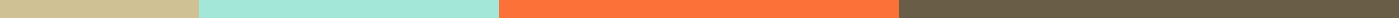 Student Evaluation Form by Teacher─Teacher's InformationTeacher Name: [_____________________________]Subject/Course: [_____________________________]Grade Level: [_____________________________]Date: [_____________________________]Student InformationStudent Name: [_____________________________]Student ID: [_____________________________]Evaluation CriteriaAcademic PerformanceUnderstanding of Subject Matter: [Poor | Fair | Good | Excellent]Quality of Work: [Poor | Fair | Good | Excellent]Homework and Assignments Completion: [Poor | Fair | Good | Excellent]Participation in Class: [Poor | Fair | Good | Excellent]Exam/Quiz Scores: [Poor | Fair | Good | Excellent]Behavioral EvaluationRespect for Teachers and Peers: [Poor | Fair | Good | Excellent]Attendance and Punctuality: [Poor | Fair | Good | Excellent]Responsibility and Independence: [Poor | Fair | Good | Excellent]Cooperation in Group Work: [Poor | Fair | Good | Excellent]Progress and ImprovementImprovement Over the Period: [Declined | Stable | Improved | Significantly Improved]Areas of Strength: [Text Field]Areas for Improvement: [Text Field]Teacher's Comments[Text Area for additional comments]Recommendations[Text Area for recommendations for further improvement]